Actividad 1 A “Concienciación de los distintos tipos de respiración”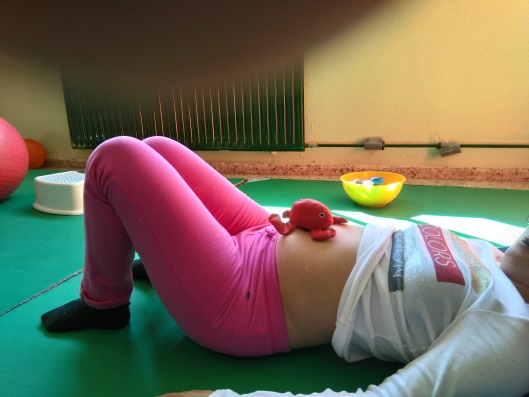 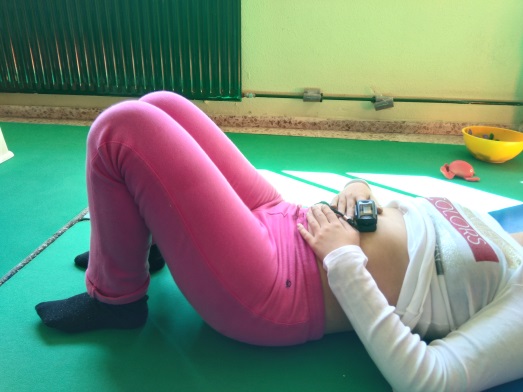 Actividad 1 B “Toma de conciencia del tiempo espiratorio en la respiración diafragmática”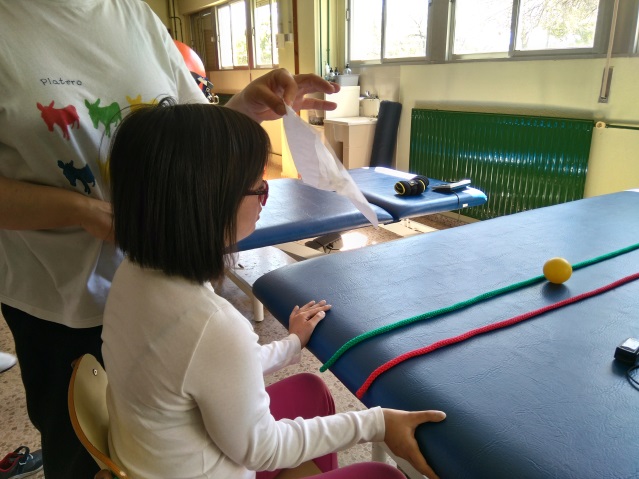 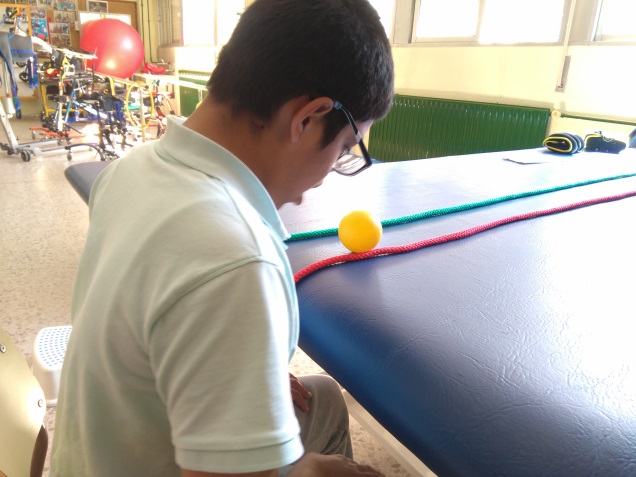 Actividad 2 “Nos cepillamos el pelo”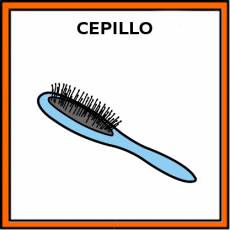 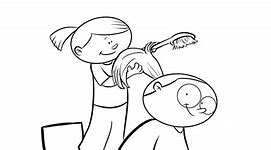 Actividad 3 “Nos damos un masaje relajante”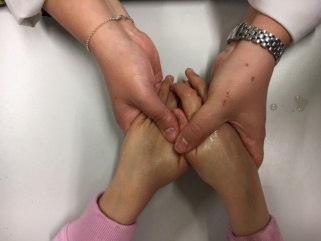 Actividad 10. “El proceso de una tarea” Adjunto video.Actividad 11. “Poda de arboles y arbustos de forma consciente”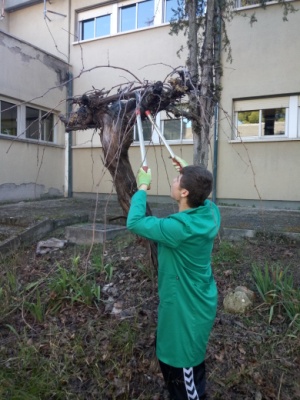 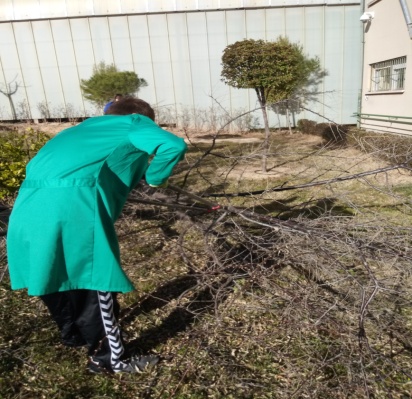 Actividad 12 “Comer de forma consciente”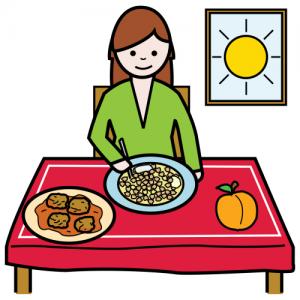 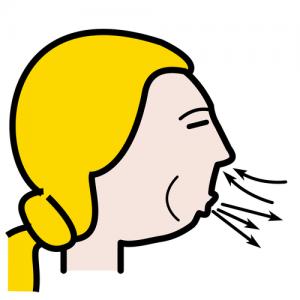 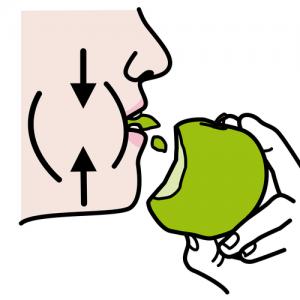 Actividad 14 “Cepillado de dientes”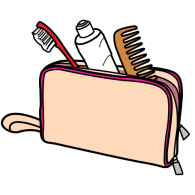 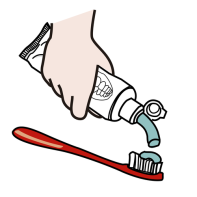 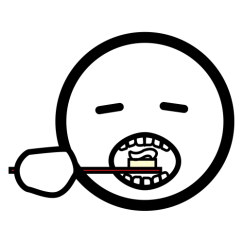 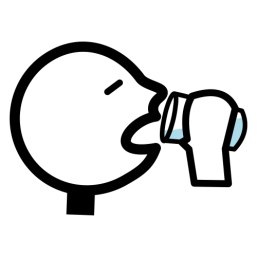 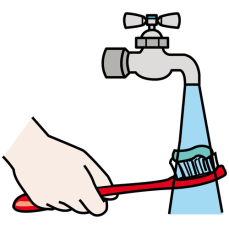 Actividad 16 “RECONOCIMIENTO DE TEXTURA/ TEMPERATURA EN LA ESPALDA”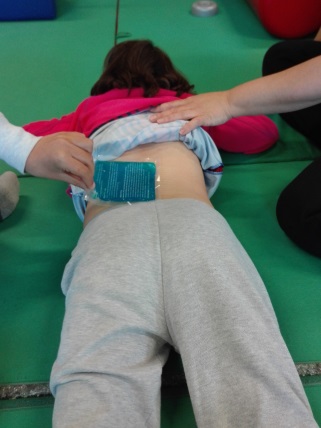 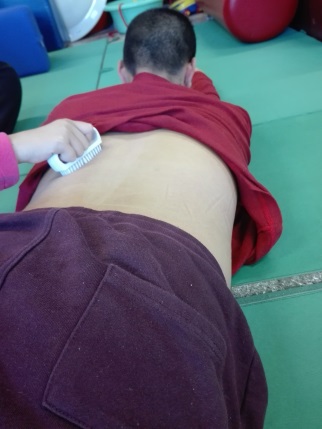 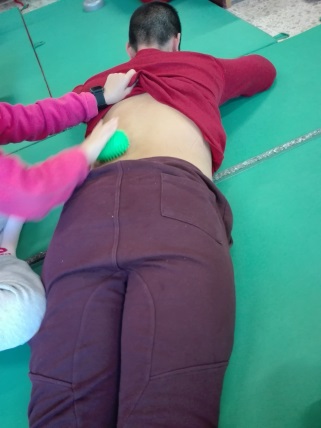 Actividad 17 “Escritura de letras en la espalda de un compañero”.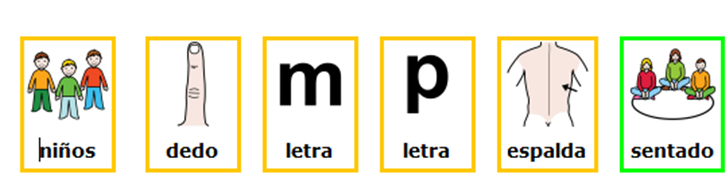 Actividad 19 “BAÑO EN PISCINA”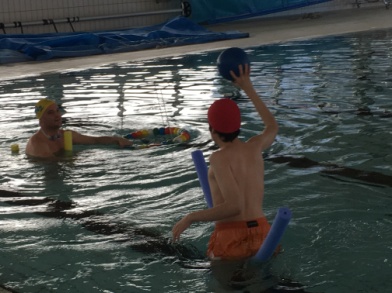 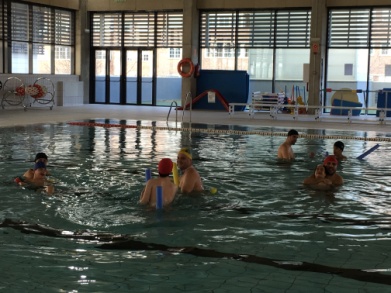 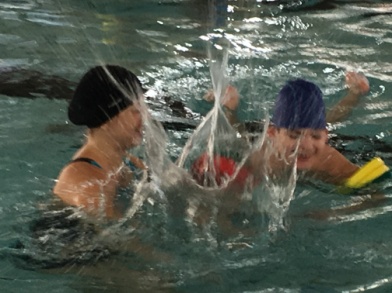 Actividad 20  “LAVADO DE MANOS”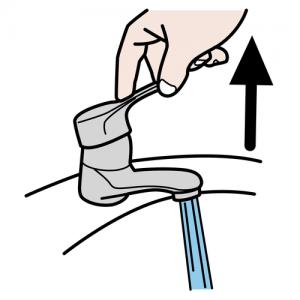 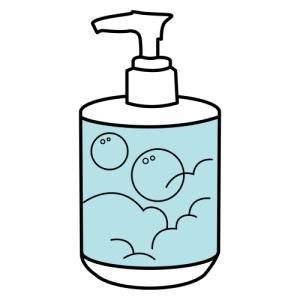 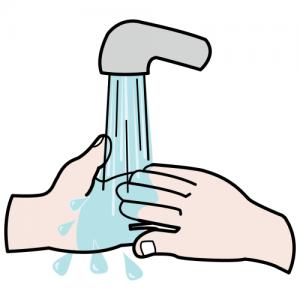 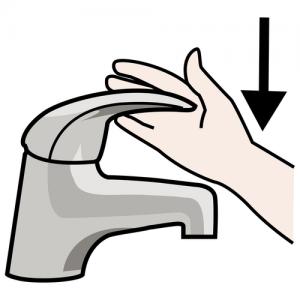 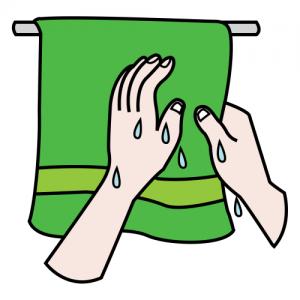 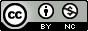 